Fangstjournal for garnfiskere fra_____________________________________________________________________(fyll inn vatnets navn)__________________________(årstall)Fiskerens navn: ___________________________________________________________________Adresse: _____________________________________________________________________________Kommune: _________________________________________________________________________Ved føring av denne journalen er det viktig at det gjøres på riktig måte!Noen viktige momenter:Det er viktig at alle punkter i tabellen fylles ut. Se eksempler på utfylling øverst i tabellen.Legg spesielt merke til om ørreten er en settefisk eller villfisk.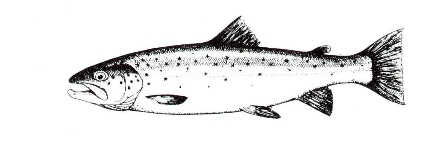 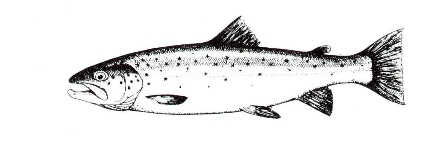 Det er viktig at antall garnnetter fremkommer ved at ”fra og til”-dato føres når garnene står mer enn en natt. Står garnene kun en natt, føres datoen for utsetting av garn. Husk! Også garnnetter uten fangst av fisk skal føres opp med fangstinnsats.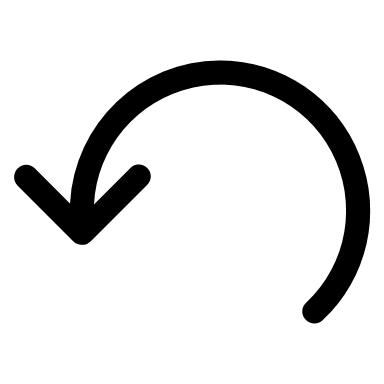 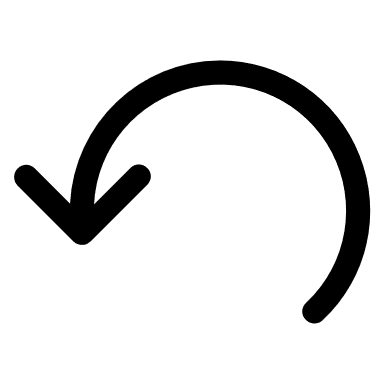 Fangstjournalen postlegges i vedlagte svarkonvolutt (ferdig frankert).Ved bruk av annen konvolutt sendes journalen til: 	Fylkesmannen i InnlandetPostboks 9872604 LillehammerDen kan også skannes og sendes som vedlegg til e-post: fminpost@fylkesmannen.noØrret villfiskØrret villfiskØrret settefisk(=avklipt fettfinne)Ørret settefisk(=avklipt fettfinne)SikSikRøyeRøyeAbborAbborDatoMaske-vidde (mm)Antall garnAnt.KgAnt.KgAnt.KgAnt.KgAnt.Kg23/639442,810,920,61/8352000018-20/835220,820,529/83951100124,310,5Ørret villfiskØrret villfiskØrret settefisk(=avklipt fettfinne)Ørret settefisk(=avklipt fettfinne)SikSikRøyeRøyeAbborAbborDatoMaske-vidde (mm)Antall garnAnt.KgAnt.KgAnt.KgAnt.KgAnt.KgØrret villfiskØrret villfiskØrret settefisk(=avklipt fettfinne)Ørret settefisk(=avklipt fettfinne)SikSikRøyeRøyeAbborAbborDatoMaske-vidde (mm)Antall garnAnt.KgAnt.KgAnt.KgAnt.KgAnt.Kg